ApstiprinātsSiguldas novada pašvaldībasIepirkuma komisijas2016.gada 19. janvāra sēdēProtokols Nr. 03/AK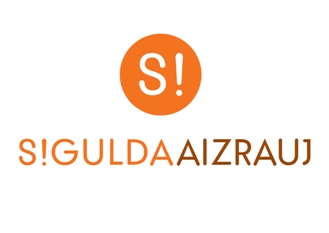 ATKLĀTA KONKURSASND 2016/03/AK„Degvielas iegāde Siguldas novada pašvaldības administrācijai un tās iestāžu vajadzībām”NOLIKUMSSiguldas novads	20161. Vispārīgā informācijaIepirkuma identifikācijas numurs  SND 2016/03/AK 1.2. Pasūtītājs 1.2.1.	Siguldas novada DomePasūtītāja rekvizīti:				Darba laiki: 	Pils iela 16, Sigulda				Pirmdiena	8:00 – 13:00 14:00 – 18:00Reģ. Nr.90000048152				Otrdiena	8:00 – 13:00 14:00 – 17:00A/S „SEB Banka”				Trešdiena	8:00 – 13:00 14:00 – 17:00Konts: LV15UNLA0027800130404		Ceturtdiena	8:00 – 13:00 14:00 – 18:00Tālr. Nr.67970844 				Piektdiena	8:00 – 14:00Faksa Nr.67971371                                           e-pasta adrese: dome@sigulda.lv 1.2.2.	Iepirkuma komisijas sastāvs un tās izveidošanas pamatojums:Iepirkumu komisija izveidota 19.06.2013. ar Siguldas novada Domes sēdes lēmumu (protokols Nr.6, §6). Iepirkumu komisijas sastāvā veiktas izmaiņas 02.07.2014. ar Siguldas novada Domes lēmumu (protokols Nr.13, §16). Iepirkumu komisijas sastāvā veiktas izmaiņas 02.09.2015. ar Siguldas novada Domes lēmumu (protokols Nr.13, §2).1.2.3. Kontaktpersonas:Par iepirkuma procedūru:	Siguldas novada Domes speciāliste iepirkuma jautājumos Līga Landsberga, tālr. Nr.67385945, faksa Nr. 67971371, e-pasta adrese: liga.landsberga@sigulda.lv;Par tehniskajām specifikācijām:Siguldas novada Transporta nodaļas vadītājs Aivis Liepiņš, tālruņa Nr.29224687, faksa Nr. 67971371, e-pasta adrese: aivis.liepins@sigulda.lv.1.3. Iepirkuma priekšmets Degvielas iegāde Siguldas novada pašvaldības administrācijai un tās iestāžu vajadzībām.Iepirkuma CPV kods: 09100000-0 (degviela).1.4. Iepirkuma procedūras dokumentu saņemšana1.4.1. Iepirkuma dokumenti ir bez maksas un  brīvi pieejami Siguldas novada pašvaldības mājas lapā internetā www.sigulda.lv.1.4.2. Ar iepirkuma dokumentiem ieinteresētajiem Pretendentiem ir iespējams iepazīties līdz 2016.gada 17.februārim plkst. 12:00 uz vietas, Siguldas novada pašvaldībā, Pils ielā 16, Siguldā, 8.kabinetā.1.4.3. Ja ieinteresētais Pretendents pieprasa izsniegt iepirkuma dokumentus drukātā veidā, Pasūtītājs tos izsniedz ieinteresētajam Pretendentam 3 (triju) darbadienu laikā pēc tam, kad saņemts šo dokumentu pieprasījums, ievērojot nosacījumu, ka dokumentu pieprasījums iesniegts laikus pirms piedāvājumu iesniegšanas termiņa.1.4.4. Ja ieinteresētais Pretendents vēlas saņemt iepirkuma dokumentus drukātā veidā, Pasūtītājs var pieprasīt samaksu, kas nepārsniedz dokumentu pavairošanas un nosūtīšanas faktiskos izdevumus.1.4.5. Iepirkuma Nolikuma grozījumi un atbildes uz Pretendentu jautājumiem par šo iepirkumu tiks publicētas Pasūtītāja mājas lapā internetā www.sigulda.lv. Pretendenta pienākums ir pastāvīgi sekot mājas lapā publicētajai informācijai un ievērtēt to savā piedāvājumā.1.4.6. Iepirkuma komisija nav atbildīga par to, ja kāda ieinteresētā persona nav iepazinusies ar informāciju, kam ir nodrošināta brīva un tieša elektroniskā pieeja.1.5. Līguma izpildes laiks1.5.1.Ar uzvarējušo Pretendentu tiks slēgts 1 (viens) līgums – par degvielas iegādi Siguldas novada pašvaldības administrācijai un tās iestāžu vajadzībām.1.5.2. Degvielas iegādi Siguldas novada pašvaldības administrācijai un tās iestāžu vajadzībām tiks veikta no iepirkuma līguma noslēgšanas dienas līdz brīdim, kamēr izlietots Tehniskajā specifikācijā (Nolikuma 2.pielikums)  norādītais degvielas apjoms.1.6. Piedāvājuma iesniegšanas un atvēršanas vieta, datums, laiks un kārtība1.6.1.Pretendenti piedāvājumus var iesniegt līdz 17.02.2016. plkst.12:00 Siguldas novada Domes Klientu apkalpošanas nodaļā, Pils ielā 16, Siguldā, iesniedzot tos personīgi vai atsūtot pa pastu. Pasta sūtījumam jābūt nogādātam šajā punktā noteiktajā adresē līdz augstākminētajam termiņam.1.6.2. Piedāvājumi, ko iesniegs pēc Nolikuma 1.6.1.punktā minētā termiņa, netiks pieņemti. Pa pastu sūtītos piedāvājumus, kas saņemti pēc minētā termiņa, neatvērtus nosūtīs atpakaļ iesniedzējam.1.6.3.	Piedāvājumi tiks atvērti Siguldas novada Domē, Pils ielā 16, Siguldā, 1.stāvā – deputātu zālē 17.02.2016. plkst. 12:00.1.6.4. Konkursa piedāvājumu atvēršanā var piedalīties visi Pretendenti vai to pilnvarotie pārstāvji, kā arī citas ieinteresētās personas.1.7. Piedāvājuma nodrošinājumsIesniedzot Piedāvājumu, Pretendentam piedāvājuma nodrošinājums nav jāiesniedz.1.8. Piedāvājuma noformēšana1.8.1. Piedāvājums iesniedzams aizlīmētā un aizzīmogotā aploksnē (vai citā iepakojumā), uz kuras jānorāda:pasūtītāja nosaukums un adrese;pretendenta nosaukums un adrese;atzīme ”Piedāvājums atklātam konkursam „Degvielas iegāde Siguldas novada pašvaldības administrācijai un tās iestāžu vajadzībām”,Identifikācijas Nr. SND 2016/03/AK Neatvērt līdz 17.02.2016. plkst.12:00”.1.8.2. Piedāvājums sastāv no divām daļām:atlases dokumentiem (1 oriģināli un 1 kopija);finanšu piedāvājuma (1 oriģināli un 1 kopija).1.8.3. Piedāvājuma visas daļas iesniedz Nolikuma 1.8.1.punktā minētajā aploksnē (vai citā iepakojumā). Piedāvājuma dokumentiem jābūt sanumurētiem, cauršūtiem (caurauklotiem) tā, lai dokumentus nebūtu iespējams atdalīt, un jāatbilst pievienotajam satura radītājam (uz piedāvājuma daļu oriģināliem un to kopijām norāda attiecīgi „ORIĢINĀLS” un „KOPIJA”). Ja konstatētas pretrunas starp Pretendenta iesniegto piedāvājuma oriģinālu un piedāvājuma kopiju, par pamatu tiek ņemts piedāvājuma oriģināls.1.8.4.	Dokumentu noformēšanā Pretendentam jāievēro Ministru kabineta 2010.gada 28.septembra noteikumu Nr.916 „Dokumentu izstrādāšanas un noformēšanas kārtība” prasības.1.8.5.  Piedāvājums jāsagatavo valsts valodā. Ja kāds no Pretendenta iesniegtajiem dokumentiem nav valsts valodā, tas jānoformē atbilstoši Ministru kabineta 2000.gada 22.augusta noteikumos Nr.291 „Kārtība, kādā apliecināmi dokumentu tulkojumi valsts valodā” 6.punktā norādītajam.1.8.6. Iesniegtie konkursa piedāvājumi, izņemot Nolikuma 1.6.2.punktā noteikto gadījumu, ir Pasūtītāja īpašums un netiek atdoti atpakaļ Pretendentiem.1.9. Informācijas sniegšana un apmaiņa1.9.1.	Papildus informācijas sniegšana par iepirkuma dokumentos iekļautajām prasībām attiecībā uz piedāvājumu sagatavošanu un iesniegšanu vai Pretendentu atlasi, Pasūtītājs to sniedz 3 (trīs) darba dienu laikā, bet ne vēlāk kā 6 (sešas) dienas pirms piedāvājuma iesniegšanas termiņa beigām, ja Pretendents informāciju pieprasījis laikus.1.9.2.	Papildu informāciju Pasūtītājs ievieto šo informāciju Siguldas novada pašvaldības mājaslapā www.sigulda.lv, kurā ir pieejami iepirkuma dokumenti, norādot arī uzdoto jautājumu. 1.9.3.	Ja Pasūtītājs izdarījis grozījumus iepirkuma dokumentos, tas ievieto informāciju par grozījumiem Siguldas novada pašvaldības mājaslapā www.sigulda.lv, kurā ir pieejami šie dokumenti, ne vēlāk kā dienu pēc tam, kad paziņojums par grozījumiem iesniegts Iepirkumu uzraudzības birojam publicēšanai.1.9.4.	Informācijas apmaiņa starp Pasūtītāju un Pretendentiem notiek rakstveidā: pa pastu (lēnāka) vai pa faksu (ātrāka), vai e-pastu (ātrāka). 1.9.5.	Laikā no piedāvājumu iesniegšanas dienas līdz to atvēršanas brīdim Pasūtītājs nesniedz informāciju par citu piedāvājumu esamību. Piedāvājumu vērtēšanas laikā līdz rezultātu paziņošanai pasūtītājs nesniedz informāciju par vērtēšanas procesu.2.	Informācija par iepirkuma priekšmetu un apraksts2.1.	Iepirkuma priekšmets ir degvielas iegāde Siguldas novada pašvaldības administrācijai un tās iestāžu vajadzībām, kas jāveic saskaņā ar Tehnisko specifikāciju (Nolikuma 2.pielikums) un līguma projektu (Nolikuma 5.pielikums).Iepirkuma CPV kods: 09100000-0 (degviela).2.2.	Centralizētā iepirkuma institūcija ir Siguldas novada Dome.	Iepirkums tiek veikts šādu pasūtītāju vajadzībām:	2.2.1.Siguldas novada Domes administrācijai;	2.2.2. Pašvaldības iestādēm:2.2.2.1. Siguldas Valsts ģimnāzija;2.2.2.2. Siguldas pilsētas vidusskola;2.2.2.3.Siguldas 1.pamatskola;2.2.2.4. Mores pamatskola;2.2.2.5. Allažu pamatskola;2.2.2.6.Laurenču sākumskola;2.2.2.7.Siguldas Mākslas skola “Baltais Flīģelis”;2.2.2.8.Siguldas Sporta skola;2.2.2.9. Siguldas novada Jaunrades centrs;2.2.2.10. Siguldas pirmsskolas izglītības iestāde “Ābelīte”;2.2.2.11. Siguldas pirmsskolas izglītības iestāde “Pīlādzītis” 2.2.2.12. Siguldas pirmsskolas izglītības iestāde “Saulīte”2.2.2.13. Siguldas pirmsskolas izglītības iestāde “Ieviņa”2.2.2.14. Siguldas pirmsskolas izglītības iestāde “Pasaciņa”;2.2.2.15. Kultūras pārvalde;2.2.2.16. Siguldas novada Dzimtsarakstu nodaļa2.2.2.17.Siguldas novada Domes sociālais aprūpes māja “Gaismiņas” ;2.2.2.18.Siguldas novada Bāriņtiesa;2.2.2.19.  Siguldas novada pašvaldības Sociālais dienests;2.2.2.20.Pašvaldības aģentūra “Siguldas Attīstības aģentūra”.  Līguma izpildes vietas: Latvija;Eiropas Savienības valstis. 2.4.	Pretendentiem Piedāvājumu jāiesniedz par visu iepirkuma apjomu.2.5. 	Pretendentam nav tiesību iesniegt Piedāvājuma variantus.3.	Nosacījumi pretendenta dalībai konkursā3.1.	Konkursā var piedalīties piegādātāji Publisko iepirkumu likuma 1.panta 11.punkta izpratnē, kuri ir iesnieguši Nolikuma 4.sadaļā minētos dokumentus. Piedalīšanās konkursā ir Pretendenta brīvas gribas izpausme. Konkursa noteikumi visiem Pretendentiem ir vienādi.3.2. 	Pretendents ir reģistrēts, licencēts vai sertificēts atbilstoši attiecīgās valsts normatīvo aktu prasībām. Prasība attiecas arī uz Pretendenta uzrādītajiem apakšuzņēmējiem (ja paredzēti).3.3.	Pretendentam ir jābūt spēkā esošai speciālai atļaujai (licencei) degvielas (naftas produktu) mazumtirdzniecībai un degvielai jāatbilst sertifikātiem, kas apliecina piedāvātās degvielas atbilstību Latvijas Valsts Standartu prasībām, degvielai jāatbilst Ministru kabineta 2000.gada 26.septembra noteikumos Nr.332 „Noteikumi par benzīna un dīzeļdegvielas atbilstības novērtēšanu” ietvertajām kvalitātes prasībām.3.4. 	Ja piedāvājumu iesniedz piegādātāju apvienība, tā iesniedz kopīgu visu pušu parakstītu Pretendentu pieteikumu (Nolikuma 1.pielikums). Pārējie Pretendentu kvalifikāciju apstiprinošie dokumenti iesniedzami par katru apvienības dalībnieku atsevišķi.3.5.	Ja par konkursa uzvarētāju tiek atzīta piegādātāju apvienība, tās pienākums ir 10 (desmit) dienu laikā skaitot no dienas, kad Pasūtītājs ir tiesīgs slēgt iepirkuma līgumus, izveidot personālsabiedrību, reģistrējot to normatīvos noteiktajā kārtībā Latvijas Republikas Uzņēmumu reģistrā vai līdzvērtīgā iestādē ārvalstīs, un iesniegt Pasūtītājam nepieciešamos dokumentus (Uzņēmuma reģistra izziņa par reģistrāciju oriģināls, Pretendenta vai notariāli apstiprināta kopija) līguma noslēgšanai.3.6. Iepirkuma komisija ir tiesīga noraidīt Pretendenta piedāvājumu, ja:3.6.1. Pretendents nav iesniedzis kaut vienu no Nolikuma 4.sadaļā minētajiem dokumentiem vai ir iesniedzis Nolikuma 4.sadaļas nosacījumiem neatbilstošu dokumentu;3.6.2. Pretendents nav izpildījis Nolikuma 1.8.punktā noteiktās prasības par dokumentu noformēšanu un Nolikuma 1.6.1.punktā noteiktās prasības par dokumentu iesniegšanu, taču pie piedāvājumu vērtēšanas Iepirkuma komisija lemj par šo pārkāpumu būtiskumu un ietekmi uz piedāvājumu pēc būtības;3.6.3. Ja Iepirkuma komisija atzīst, ka Pretendents iesniedzis nepamatoti lētu piedāvājumu, atbilstoši Publisko iepirkumu likuma 48.pantā noteiktajam Iepirkuma komisija, noskaidrojot Pretendenta piedāvātās cenas pamatojumu, vērtē ne tikai visu piedāvājumu kopumā, bet arī tā atsevišķas pozīcijas;3.6.4. Pretendents vai Pretendenta norādītā persona, uz kuras iespējām Pretendents balstās ir sniedzis nepatiesu informāciju savas kvalifikācijas novērtēšanai vai vispār nav sniedzis pieprasīto informāciju;3.6.5. Tiek konstatēts, ka uz Pretendentu vai uz Pretendenta norādīto personu, uz kuras iespējām Pretendents balstās (ja ir), lai apliecinātu, ka tā kvalifikācija atbilst paziņojumā par līgumu vai iepirkuma dokumentos noteiktajām prasībām, vai uz Pretendenta norādīto apakšuzņēmēju (ja ir), kura veicamo darbu/sniedzamo pakalpojumu vērtība ir vismaz 20 procenti no kopējās iepirkuma līguma vērtības attiecas Publisko iepirkumu likuma 39.1 panta pirmās daļas 2. 3., 4., 5. un 6.punktā minētie izslēgšanas nosacījumi (ievērojot Publisko iepirkumu likuma 39.1 panta ceturtās daļas noilguma termiņus). Ja tiek konstatēts, ka uz personālsabiedrības biedru (ja Pretendents ir personālsabiedrība), attiecas Publisko iepirkumu likuma 39.1 panta pirmās daļas 1., 2. 3., 4., 5. un 6.punktā minētie izslēgšanas nosacījumi (ievērojot Publisko iepirkumu likuma 39.1 panta ceturtās daļas noilguma termiņus).3.6.6.	Pretendenta piedāvātās degvielas kvalitāte neatbilst Tehniskajā specifikācijā izvirzītajām prasībām. 3.6.7. Pretendenta finanšu piedāvājums atšķiras no nolikuma 3.pielikuma „Finanšu piedāvājuma forma”.3.6.8. Pretendents nav reģistrēts, licencēts vai sertificēts atbilstoši attiecīgās valsts normatīvo aktu prasībām.3.7. Pretendents, kas ir Latvijā reģistrēts vai pastāvīgi dzīvojošs, savas kvalifikācijas apliecināšanai kopā ar piedāvājumu var iesniegt apliecinātu izdruku no Valsts ieņēmumu dienesta elektroniskās deklarēšanas sistēmas par to, ka nebija nodokļu parādu, tajā skaitā valsts sociālās apdrošināšanas iemaksu parādu, kas kopsummā pārsniedz 150 euro, dienā, kad paziņojums par plānoto līgumu publicēts Iepirkumu uzraudzības biroja mājaslapā, attiecībā uz katru no minētajām personām:piedāvājumu iesniegušo pretendentu;katru personālsabiedrības biedru, ja pretendents ir personālsabiedrība.3.8. Pretendents, kas ir ārvalstī reģistrēts vai pastāvīgi dzīvojošs, savas kvalifikācijas apliecināšanai kopā ar piedāvājumu var iesniegt:3.8.1. ārvalsts kompetentu institūciju izziņas, kas apliecina atbilstību nolikuma 9.2.punktā noteiktajām prasībām;3.8.2. Ja tādi dokumenti, ar kuriem ārvalstī reģistrēts vai pastāvīgi dzīvojošs pretendents var apliecināt savu atbilstību nolikuma .punktā noteiktajām prasībām, netiek izdoti vai ar iesniegtajiem dokumentiem nepietiek, lai apliecinātu atbilstību nolikuma 9.2.punktā noteiktajām prasībām, minētos dokumentus var aizstāt ar zvērestu vai, ja zvēresta došanu attiecīgās valsts normatīvie akti neparedz, — ar paša pretendenta apliecinājumu kompetentai izpildvaras vai tiesu varas iestādei, zvērinātam notāram vai kompetentai attiecīgās nozares organizācijai to reģistrācijas (pastāvīgās dzīvesvietas) valstī.4.	Iepirkuma procedūras piedāvājuma saturs4.1.Atlases dokumenti4.1.1.	Pretendenta pieteikums dalībai iepirkumā (Nolikuma 1.pielikumu), kurš apliecina Pretendenta apņemšanos piedalīties iepirkumā, veikt kvalitatīvas degvielas pārdošanu saskaņā ar Tehniskās specifikācijas prasībām. Pieteikumu paraksta Pretendents (vadītājs) vai tā pilnvarotā persona, parakstam jābūt atšifrētam (jānorāda pilns vārds, uzvārds un amats).4.1.2.	Dokuments, kas apliecina piedāvājuma dokumentus parakstījušās personas tiesības likumiski pārstāvēt Pretendentu šajā iepirkumā. Ja dokumentus paraksta persona, kura nav pretendenta dalībnieks, jāpievieno attiecīgā pilnvara.4.1.4.	Dokuments, kas apliecina, ka pretendents ir reģistrēts, licencēts vai sertificēts atbilstoši attiecīgās valsts normatīvo aktu prasībām. Prasība attiecas arī uz pretendenta uzrādītājiem apakšuzņēmējiem (ja paredzēti).4.1.5.	Pretendenta rakstisks apliecinājums un izdruka no Valsts ieņēmumu dienesta elektroniskās deklarēšanas sistēmas (EDS) sistēmas par apgrozījumu 2013. un 2014.gadā un rakstisks apliecinājums par 2015.gada  finanšu vidējo apgrozījumu, kas attiecas uz šo iepirkumu (t.i. „95” markas degvielas un dīzeļdegvielas), par pēdējiem trīs gadiem (2013., 2014., 2015.g.), ar nosacījumu, ka katra gada finanšu vidējais apgrozījums ir vismaz Pretendenta piedāvātās līgumcenas (bez PVN) apmērā. Uzņēmumi, kas dibināti vēlāk, apliecina, ka gada finanšu vidējais apgrozījums, kas attiecas uz šo iepirkumu, par nostrādāto periodu ir vismaz  Pretendenta piedāvātās līgumcenas (bez PVN) apmērā (ciktāl informācija par šo apgrozījumu ir iespējama, ņemot vērā pretendenta dibināšanas vai darbības uzsākšanas laiku).  4.1.6.	Pretendenta pieredzes apraksts par iepriekšējiem 3 (trīs) gadiem (2013., 2014., 2015.g.) degvielas („95” markas degvielas un dīzeļdegvielas) piegādē (Nolikuma 4.pielikums). Par atbilstošu tiks atzīta tā Pretendenta pieredze, kurš 2013., 2014., 2015.gadā ir izpildījis vismaz 1 (vienu) iepirkuma priekšmetam līdzīgu pasūtījumus, kur pasūtījums ir vismaz Pretendenta piedāvātās līgumcenas (bez PVN) apmērā. Obligāti klāt jāpievieno vismaz 1 (viena) pasūtītāja pozitīva atsauksmes par veikto piegādi un preces kvalitāti. 4.1.7.	Lai Pasūtītājs varētu pārliecināties par degvielas kvalitātes atbilstību, kas norādīta Tehniskajā specifikācijā (Nolikuma 2.pielikums), jāiesniedz sertifikāta(-u) apliecināta(-as) kopiju(-as), kas apliecina, ka Pretendenta katra piedāvātā prece atbilst Latvijas Republikas Ministru kabineta 2000.gada 26.septembra noteikumiem Nr.332 „Noteikumi par benzīna un dīzeļdegvielas atbilstības novērtēšanu”.4.1.8.	Degvielas uzpildes staciju izvietojuma karte Latvijas Republikā un Eiropas Savienības valstīs. Degvielas uzpildes staciju izvietojuma karte iesniedzama papīra formātā vai arī Pretendentam ir jānorāda interneta vietne, kur ir pieejama informācija par degvielas uzpildes staciju izvietojumu (karte) minētajās valstīs. 4.1.9.	Pretendenta rakstveida apliecinājums, ka par degvielu Nolikuma 4.1.8.apakšpunktā minētajās valstīs Pasūtītājs visā iepirkuma līguma darbības laikā varēs norēķināties ar Pretendenta izsniegtajām kredītkartēm.4.1.10.	Ja Pretendents plāno piesaistīt apakšuzņēmējus – tam jāiesniedz informācija par konkrētajiem apakšuzņēmējiem un tiem nododamo darbu apraksts un apjoms. Informācija jāsagatavo un jāiesniedz pēc klātpievienotās tabulas. Papildus Pretendentam jāiesniedz katra norādītā apakšuzņēmēja apliecinājums par pieejamību Pretendenta līguma darbības laikā un piekrišanu izpildīt tabulā norādīto apakšuzņēmēja veicamo piegāžu aprakstu.4.1.11.	Speciālās atļaujas (licences) degvielas (naftas produktu) tirdzniecībai apliecināta kopija.4.1.12.	Pretendenta degvielas kredītkaršu izmantošanas nosacījumi.4.1.13.	Pretendenta rakstveida apliecinājums par to, ka Pretendents ir iepazinies ar Tehniskajās specifikācijās (Nolikuma 2.pielikums) noteiktajām prasībām un apņemas ievērot un izpildīt tās.4.1.14.	Pretendenta rakstveida apliecinājums par to, ka Pretendents ir iepazinies ar Līguma projektā (Nolikuma 5.pielikums) paredzētajiem noteikumiem un piekrīt tiem.4.2. Finanšu piedāvājums4.2.1.	Pretendenta finanšu piedāvājums jāaizpilda atbilstoši Nolikuma 3.pielikumā norādītajai Finanšu piedāvājuma formai. Finanšu piedāvājumā jānorāda degvielas mazumtirdzniecības cena 2016.gada 11.februārī, papildus jāpievieno kases čeka kopija, kas apliecina dīzeļdegvielas cenu un 95.markas degvielas cenu 2016.gada 11.februārī. 4.2.2.	Finanšu piedāvājumā piedāvātajā cenā iekļaujamas visas ar Tehniskajā specifikācijā noteiktās degvielas pārdošanu saistītās izmaksas, visi normatīvajos aktos paredzētie nodokļi (izņemot PVN), visas saprātīgi paredzamās ar konkrēto degvielas piegādi saistītās izmaksas.4.2.3.	Kopējā līgumcena par visu daudzumu tiek fiksēta uz visu līguma spēkā darbības laiku un netiks pārrēķināta. Gadījumā, ja degvielas cenas svārstās, Pasūtītājs ir tiesīgs iepirkt mazāku vai lielāku degvielas daudzumu nekā paredzēts Tehniskajā specifikācijā, taču nepārsniedzot kopējo līgumcenu.4.2.4.	Finanšu piedāvājumu paraksta Pretendenta pilnvarota persona.5.	Iepirkuma norisePar visiem ar konkursa organizēšanu un norisi saistītajiem jautājumiem ir atbildīga Siguldas novada pašvaldības pastāvīgā Iepirkuma komisija. Iepirkuma komisijas uzdevums ir izvēlēties Pretendentu, kura piedāvājums atbilst iepirkuma Nolikuma prasībām.5.1.	Piedāvājumu atvēršanaPiedāvājumu atvēršana notiks atklātā sanāksmē. Iepirkuma komisija rīkojas saskaņā ar Publisko iepirkuma likuma 55.panta piekto daļu.5.2.	Piedāvājumu vērtēšana5.2.1.	Piedāvājumu noformējuma pārbaudi, Pretendentu atlases dokumentu atbilstības pārbaudi un piedāvājuma izvēli saskaņā ar izraudzīto piedāvājuma izvēles kritēriju – piedāvājums ar viszemāko cenu kopējai līgumcenai (ar piedāvāto atlaidi, ja tāda tiek piemērota) Iepirkuma komisija veic slēgtā sēdē. 5.2.2.	Ja Iepirkuma komisija konstatēs atšķirības starp Nolikuma 1. un 3.pielikumu, tad tiks vērtēta 3.pielikumā iekļautā informācija.5.2.3.	Iepirkuma komisija izvēlas piedāvājumu ar viszemāko cenu kopējai līgumcenai (ar piedāvāto atlaidi, ja tāda tiek piemērota) no piedāvājumiem, kas atbilst Nolikuma prasībām.5.2.4.	Gadījumā, ja divu vai vairāku piedāvājumu kopējās līgumcenas (ar piedāvāto atlaidi, ja tāda tiek piemērota) ir vienādas, Iepirkuma komisija izvēlas to piedāvājumu, kas piedāvā lielāku atlaidi.5.3. Aritmētisku kļūdu labošanaAritmētisku kļūdu labošanu Iepirkuma komisija veic saskaņā ar Publisko iepirkumu likuma 56.panta trešo daļu.5.4. Nepamatoti lēta piedāvājuma noteikšana5.4.1. Ja Pretendenta iesniegtais piedāvājums ir nepamatoti lēts, Iepirkumu komisija rīkojas saskaņā ar Publisko iepirkumu likuma 48.pantu.5.4.2.	Pasūtītājam ir pienākums izvērtēt, vai Pretendenta piedāvājums nav nepamatoti lēts, ja Pasūtītājs konstatē, ka Pretendenta vai tā piedāvājumā norādīto apakšuzņēmēju darba ņēmēju vidējā stundas tarifa likme kaut vienā no profesiju grupām pirmajos trijos gada ceturkšņos pēdējo četru gada ceturkšņu periodā līdz piedāvājuma iesniegšanas dienai ir mazāka par 80% (vai nesasniedz valstī noteikto minimālo stundas tarifa likmi) no darba ņēmēju vidējās stundas tarifa likmes attiecīgajā profesiju grupā valstī minētajā periodā pēc Valsts ieņēmumu dienesta apkopotajiem datiem, kas publicēti Valsts ieņēmumu dienesta mājaslapā internetā. Ja Pretendents kā nodokļu maksātājs ir reģistrēts pēdējo četru gada ceturkšņu periodā līdz piedāvājuma iesniegšanas dienai, ņem vērā darba ņēmēju vidējo stundas tarifa likmi periodā no nākamā mēneša pēc reģistrācijas mēneša līdz piedāvājuma iesniegšanas dienai. Pasūtītājs pieprasa, lai Pretendents kopā ar piedāvājumu iesniedz izdrukas no Valsts ieņēmumu dienesta elektroniskās deklarēšanas sistēmas par Pretendenta un tā piedāvājumā norādīto apakšuzņēmēju vidējām stundas tarifa likmēm profesiju grupās. 6. Iepirkuma līgums6.1.  Pasūtītājs slēgs iepirkuma līgumu (Nolikuma 5.pielikums) ar izraudzīto Pretendentu, pamatojoties uz tā iesniegto piedāvājumu un saskaņā ar iepirkuma Nolikuma noteikumiem.6.2.	Iepirkuma līguma noslēgšana var notikt ne agrāk kā nākamajā darba dienā pēc nogaidīšanas termiņa beigām, ja Iepirkumu uzraudzības birojā nebūs Publisko iepirkumu likuma 83.pantā noteiktajā kārtībā iesniegts  par iepirkuma procedūras pārkāpumiem. 6.3.	Nogaidīšanas termiņš ir:6.3.1.	10 (desmit) dienas pēc dienas, kad Publisko iepirkumu likuma 32.panta otrajā daļā minētā informācija nosūtīta visiem Pretendentiem pa faksu vai elektroniski, izmantojot drošu elektronisko parakstu, vai nodota personiski, un papildus viena darba diena;6.3.2.	15 (piecpadsmit) dienas pēc Publisko iepirkumu likuma 32.panta otrajā daļā minētās informācijas nosūtīšanas dienas, ja kaut vienam Pretendentam tā nosūtīta pa pastu, un papildus viena darba diena.6.4.	Uzvarējušam Pretendentam iepirkuma līgums ir jānoslēdz ar Pasūtītāju ne vēlāk, kā 5 (piecu) darba dienu laikā pēc rakstiska uzaicinājuma par līguma noslēgšanu izsūtīšanas brīža. Ja šajā punktā minētajā termiņā Pretendents neparaksta iepirkuma līgumu, tas tiek uzskatīts par Pretendenta atteikumu slēgt iepirkuma līgumu. 6.5.	Ja uzvarējušais Pretendents kavējas vai atsakās slēgt iepirkuma līgumu Nolikuma 6.4. punktā minētajā termiņā, iepirkuma līgums tiks slēgts ar nākamo Pretendentu, kurš iesniedzis piedāvājumu ar viszemāko cenu kopējai līgumcenai (ar piedāvāto atlaidi, ja tāda tiek piemērota) no piedāvājumiem, kas atbilst Nolikuma prasībām.6.6.	Grozījumus iepirkuma līgumos, izdara, ievērojot Publisko iepirkumu likuma 67.¹ panta noteikumus. 7.Iepirkuma komisijas tiesības un pienākumi7.1.Iepirkuma komisijas tiesības7.1.1.	Pārbaudīt nepieciešamo informāciju kompetentā institūcijā, publiski pieejamās datubāzēs vai citos publiski pieejamos avotos, ja tas nepieciešams piedāvājumu atbilstības pārbaudei, Pretendentu atlasei, piedāvājumu vērtēšanai un salīdzināšanai, kā arī lūgt, lai kompetenta institūcija papildina vai izskaidro sertifikātus un dokumentus, kas iesniegti Iepirkuma komisijai. Pasūtītājs termiņu nepieciešamās informācijas iegūšanai nosaka samērīgi ar laiku, kas nepieciešams šādas informācijas sagatavošanai un iesniegšanai.7.1.2.	Pieaicināt ekspertu piedāvājuma noformējuma pārbaudei, piedāvājuma atbilstības pārbaudei, kā arī piedāvājuma vērtēšanai.7.1.3.	Pieprasīt, lai Pretendents precizētu informāciju par savu piedāvājumu, ja tas nepieciešams piedāvājuma noformējuma pārbaudei, Pretendentu atlasei, piedāvājuma atbilstības pārbaudei, kā arī piedāvājumu vērtēšanai un salīdzināšanai.7.1.4.	Ja piedāvājums nav noformēts atbilstoši Nolikuma 1.8.punktā minētajām prasībām un/vai iesniegtie dokumenti neatbilst kādai no Nolikuma 4.sadaļas prasībām, Iepirkuma komisija var lemt par iesniegtā piedāvājuma tālāko neizskatīšanu un nevērtēšanu, pieņemot argumentētu lēmumu par to.7.1.5.	Ja Pretendenta pieteikums (Nolikuma 1.pielikums) nav aizpildīts pilnībā vai atbilstoši prasītajai informācijai, Iepirkuma komisija turpmāk šo piedāvājumu neizskata un nevērtē. Šajā gadījumā Pretendenta iesniegtais Piedāvājums paliek Pasūtītāja īpašumā un netiek atdots Pretendentam.7.1.6.	Normatīvajos aktos noteiktajā kārtībā labot aritmētiskās kļūdas Pretendentu finanšu piedāvājumos, informējot par to Pretendentu.7.1.7.  Izvēlēties nākamo piedāvājumu ar viszemāko cenu, ja izraudzītais Pretendents atsakās slēgt iepirkuma līgumu ar Pasūtītāju. Pirms lēmuma pieņemšanas par līguma noslēgšanu ar nākamo Pretendentu, kurš piedāvājis piedāvājumu ar viszemāko cenu, Pasūtītājs izvērtēs, vai tas nav uzskatāms par vienu tirgus dalībnieku kopā ar sākotnēji izraudzīto Pretendentu, kurš atteicās slēgt iepirkuma līgumu ar Pasūtītāju. Ja nepieciešams, Pasūtītājs ir tiesīgs pieprasīt no nākamā Pretendenta apliecinājumu un, ja nepieciešams, pierādījumus, ka tas nav uzskatāms par vienu tirgus dalībnieku kopā ar sākotnēji izraudzīto Pretendentu. Ja nākamais Pretendents ir uzskatāms par vienu tirgus dalībnieku kopā ar sākotnēji izraudzīto Pretendentu, Pasūtītājs pieņem lēmumu pārtraukt iepirkuma procedūru, neizvēloties nevienu piedāvājumu.7.1.8.	Lemt par iepirkuma procedūras izbeigšanu vai pārtraukšanu.7.1.9.	Lemt par piedāvājuma iesniegšanas termiņa pagarināšanu, veicot attiecīgi grozījumus iepirkuma Nolikumā, kā arī nosūtot informāciju un ievietojot to Iepirkumu uzraudzības biroja mājas lapā www.iub.gov.lv un Siguldas novada pašvaldības mājas lapā www.sigulda.lv .7.1.10.	Noraidīt piedāvājumus, ja tie neatbilst iepirkuma Nolikuma prasībām.7.1.11.	Neizvēlēties nevienu no piedāvājumiem, ja tie pārsniedz Siguldas novada pašvaldības budžetā piešķirtos līdzekļus.7.1.12.	Iepirkuma komisija patur sev tiesības nekomentēt iepirkuma procedūras norises gaitu.7.2. 	Iepirkuma komisijas pienākumi7.2.1. Nodrošināt iepirkuma procedūras norisi un dokumentēšanu.7.2.2. Nodrošināt Pretendentu brīvu konkurenci, kā arī vienlīdzīgu un taisnīgu attieksmi pret tiem.7.2.3. Pēc ieinteresēto personu pieprasījuma normatīvajos aktos noteiktajā kārtībā sniegt informāciju par Nolikumu.7.2.4. Vērtēt Pretendentus un to iesniegtos piedāvājumus saskaņā ar Publisko iepirkumu likumu, citiem normatīvajiem aktiem un šo Nolikumu, izvēlēties piedāvājumu vai pieņemt lēmumu par iepirkuma procedūras izbeigšanu bez rezultātiem, vai iepirkuma procedūras pārtraukšanu. 7.2.5.	Rakstiski informēt Pretendentus par iesniegto materiālu vērtēšanas gaitā konstatētām aritmētiskām kļūdām.7.2.6.	Lemt par piedāvājumu atdošanu Pretendentam gadījumos, kad nav ievērota šajā Nolikumā noteiktā piedāvājumu iesniegšanas kārtība.7.2.7.	Noteikt iepirkuma uzvarētāju.7.2.8.	3 (trīs) darba dienu laikā pēc lēmuma pieņemšanas rakstiski informēt visus Pretendentus par iepirkuma rezultātiem.7.2.9.	Nosūtīt informāciju Iepirkumu uzraudzības birojam www.iub.gov.lv un ievietot informāciju Siguldas novada pašvaldības mājas lapā www.sigulda.lv . 8.Pretendenta tiesības un pienākumi8.1.Pretendenta tiesības8.1.1.	Apvienoties grupā ar citiem Komersantiem un iesniegt vienu kopēju piedāvājumu.8.1.2.	Piedāvājuma sagatavošanas laikā Pretendentam ir tiesības rakstveidā vērsties pie Iepirkuma komisijas neskaidro jautājumu precizēšanai.8.1.3. 	Līdz piedāvājumu iesniegšanas termiņa beigām Pretendents ir tiesīgs atsaukt vai mainīt savu iesniegto piedāvājumu. Atsaukumam ir bezierunu raksturs, un tas izbeidz dalībnieka turpmāko līdzdalību iepirkuma procedūrā. Piedāvājums atsaucams vai maināms, pamatojoties uz rakstveida iesniegumu, kas saņemts līdz piedāvājumu iesniegšanas termiņa beigām un apstiprināts ar uzņēmuma zīmogu un Pretendenta pilnvarotas personas parakstu.8.1.4. 	Piedalīties piedāvājumu atvēršanas sanāksmē.8.1.5. 	Iesniegt iesniegumu par iepirkuma procedūras pārkāpumiem, saskaņā ar Publisko iepirkumu likuma 83.pantu.8.2.Pretendenta pienākumi8.2.1. Sagatavot piedāvājumus atbilstoši Nolikuma prasībām.8.2.2. Sniegt patiesu informāciju.8.2.3. Sniegt atbildes uz Iepirkuma komisijas pieprasījumiem par papildu informāciju, kas nepieciešama piedāvājumu noformējuma pārbaudei, Pretendentu atlasei, piedāvājumu atbilstības pārbaudei, salīdzināšanai un vērtēšanai.8.2.4. 	Segt visas izmaksas, kas saistītas ar piedāvājumu sagatavošanu un iesniegšanu.9.	Pārbaude par Publisko iepirkumu likuma 39.1 panta pirmās daļas izslēgšanas nosacījumu neesamību9.1. Saskaņā ar Publisko iepirkumu likuma (turpmāk tekstā arī -  PIL) 39.1 panta piektās daļas otro punktu, Pasūtītājs pārbaudi par PIL 39.1 panta pirmajā daļā noteikto Pretendentu izslēgšanas gadījumu esamību atklāta konkursa ietvaros veic attiecībā uz katru Pretendentu, kad uzsāk piedāvājumu izvērtēšanu.9.2. Saskaņā ar Publisko iepirkumu likuma 39.1 panta pirmo daļu, Pasūtītājs izslēdz Pretendentu no dalības iepirkumā jebkurā no šādiem gadījumiem:9.2.1. Pretendents vai persona, kura ir Pretendenta valdes vai padomes loceklis vai prokūrists, vai persona, kura ir pilnvarota pārstāvēt Pretendentu darbībās, kas saistītas ar filiāli, ar tādu prokurora priekšrakstu par sodu vai tiesas spriedumu, kas stājies spēkā un kļuvis neapstrīdams un nepārsūdzams, ir atzīta par vainīgu jebkurā no šādiem noziedzīgiem nodarījumiem:9.2.1.1. kukuļņemšana, kukuļdošana, kukuļa piesavināšanās, starpniecība kukuļošanā, neatļauta labumu pieņemšana vai komerciāla uzpirkšana,9.2.1.2. krāpšana, piesavināšanās vai noziedzīgi iegūtu līdzekļu legalizēšana,9.2.1.3. izvairīšanās no nodokļu un tiem pielīdzināto maksājumu nomaksas,9.2.1.4. terorisms, terorisma finansēšana, aicinājums uz terorismu, terorisma draudi vai personas vervēšana un apmācīšana terora aktu veikšanai;9.2.2. Pretendents ar tādu kompetentas institūcijas lēmumu vai tiesas spriedumu, kas stājies spēkā un kļuvis neapstrīdams un nepārsūdzams, ir atzīts par vainīgu pārkāpumā, kas izpaužas kā:9.2.2.1. viena vai vairāku tādu valstu pilsoņu vai pavalstnieku nodarbināšana, kuri nav Eiropas Savienības dalībvalstu pilsoņi vai pavalstnieki, ja tie Eiropas Savienības dalībvalstu teritorijā uzturas nelikumīgi,9.2.2.2. personas nodarbināšana bez rakstveidā noslēgta darba līguma, nodokļu normatīvajos aktos noteiktajā termiņā neiesniedzot par šo personu informatīvo deklarāciju par darba ņēmējiem, kas iesniedzama par personām, kuras uzsāk darbu;9.2.3. Pretendents ar tādu kompetentas institūcijas lēmumu vai tiesas spriedumu, kas stājies spēkā un kļuvis neapstrīdams un nepārsūdzams, ir atzīts par vainīgu konkurences tiesību pārkāpumā, kas izpaužas kā vertikālā vienošanās, kuras mērķis ir ierobežot pircēja iespēju noteikt tālākpārdošanas cenu, vai horizontālā karteļa vienošanās, izņemot gadījumu, kad attiecīgā institūcija, konstatējot konkurences tiesību pārkāpumu, par sadarbību iecietības programmas ietvaros Pretendentu ir atbrīvojusi no naudas soda vai naudas sodu samazinājusi;9.2.4. ir pasludināts Pretendenta maksātnespējas process, apturēta vai pārtraukta Pretendenta saimnieciskā darbība, uzsākta tiesvedība par Pretendenta bankrotu vai Pretendents tiek likvidēts;9.2.5. saskaņā ar Valsts ieņēmumu dienesta publiskajā nodokļu parādnieku datubāzē pēdējās datu aktualizācijas datumā ievietoto informāciju ir konstatēts, ka Pretendentam dienā, kad paziņojums par līgumu publicēts IUB mājaslapā, vai Pretendentam, attiecībā uz kuru pieņemts lēmums par iespējamu līguma slēgšanas tiesību piešķiršanu, šā lēmuma pieņemšanas dienā Latvijā vai valstī, kurā tas reģistrēts vai kurā atrodas tā pastāvīgā dzīvesvieta, ir nodokļu parādi, tajā skaitā valsts sociālās apdrošināšanas obligāto iemaksu parādi, kas kopsummā kādā no valstīm pārsniedz 150 euro;9.2.6. Pretendents ir sniedzis nepatiesu informāciju, lai apliecinātu atbilstību PIL 39.1 panta noteikumiem vai saskaņā ar PIL noteiktajām Pretendentu kvalifikācijas prasībām, vai vispār nav sniedzis pieprasīto informāciju;9.2.7. uz personālsabiedrības biedru, ja Pretendents ir personālsabiedrība, ir attiecināmi PIL 39.1 panta pirmās daļas 1., 2., 3., 4., 5. vai 6.punktā minētie nosacījumi;9.2.8. uz Pretendenta norādīto apakšuzņēmēju, kura veicamo būvdarbu vai sniedzamo pakalpojumu vērtība ir vismaz 20 procenti no kopējās publiska būvdarbu vai pakalpojumu līguma vērtības, ir attiecināmi PIL 39.1 panta pirmās daļas 2., 3., 4., 5. vai 6.punktā minētie nosacījumi;9.2.9. uz Pretendenta norādīto personu, uz kuras iespējām Pretendents balstās, lai apliecinātu, ka tā kvalifikācija atbilst paziņojumā par līgumu vai iepirkuma dokumentos noteiktajām prasībām, ir attiecināmi PIL 39.1 panta pirmās daļas 2., 3., 4., 5. vai 6.punktā minētie nosacījumi.9.3. Saskaņā ar Publisko iepirkumu likuma 39.1 panta pirmo daļu, Pasūtītājs neizslēdz Pretendentu no dalības iepirkumā, ja:1) no dienas, kad kļuvis neapstrīdams un nepārsūdzams tiesas spriedums, prokurora priekšraksts par sodu vai citas kompetentas institūcijas pieņemtais lēmums saistībā ar PIL 39.1 panta pirmās daļas 1.punktā un 2.punkta "a" apakšpunktā minētajiem pārkāpumiem, līdz pieteikuma vai piedāvājuma iesniegšanas dienai ir pagājuši trīs gadi;2) no dienas, kad kļuvis neapstrīdams un nepārsūdzams tiesas spriedums vai citas kompetentas institūcijas pieņemtais lēmums saistībā ar PIL 39.1 panta pirmās daļas 2.punkta "b" apakšpunktā un 3.punktā minētajiem pārkāpumiem, līdz pieteikuma vai piedāvājuma iesniegšanas dienai ir pagājuši 12 mēneši.9.4. Pasūtītājs pārbaudi veic:9.4.1. par PIL 39¹.panta pirmajā daļā noteikto Pretendentu izslēgšanas gadījumu esamību veic attiecībā uz katru Pretendentu atklātā konkursā, kad uzsāk piedāvājumu izvērtēšanu;9.4.2.	par PIL 39¹.panta pirmās daļas 5.punktā minētā Pretendentu izslēgšanas gadījuma esamību veic arī attiecībā uz katru Pretendentu, kuram būtu piešķiramas līguma slēgšanas tiesības, pirms, tam, kad ir pieņemts lēmums par līguma slēgšanas tiesību piešķiršanu.9.5. Saskaņā ar PIL 39.1 panta septīto daļu, lai pārbaudītu, vai Latvijā reģistrēts vai pastāvīgi dzīvojošs Pretendents nav izslēdzams no dalības iepirkumā PIL 39.1 panta pirmās daļas 1., 2. un 3.punktā minēto noziedzīgo nodarījumu un pārkāpumu dēļ, par kuriem attiecīgā PIL 39.1 panta pirmajā daļā minētā persona sodīta Latvijā, kā arī PIL 39.1 panta pirmās daļas 4. un 5.punktā minēto faktu dēļ, Pasūtītājs, izmantojot Ministru kabineta noteikto informācijas sistēmu, Ministru kabineta noteiktajā kārtībā iegūst informāciju:9.5.1. par PIL 39.1 panta pirmās daļas 1., 2. un 3.punktā minētajiem pārkāpumiem un noziedzīgajiem nodarījumiem — no Iekšlietu ministrijas Informācijas centra (Sodu reģistra). Pasūtītājs minēto informāciju no Iekšlietu ministrijas Informācijas centra (Sodu reģistra) ir tiesīgs saņemt, neprasot Pretendenta un citu PIL 39.1 panta pirmajā daļā minēto personu piekrišanu;9.5.2. par PIL 39.1 panta pirmās daļas 4.punktā minētajiem faktiem — no Uzņēmumu reģistra;9.5.3. par PIL 39.1 panta pirmās daļas 5.punktā minēto faktu — no Valsts ieņēmumu dienesta. Pasūtītājs minēto informāciju no Valsts ieņēmumu dienesta ir tiesīgs saņemt, neprasot Pretendenta un citu PIL 39.1 panta pirmajā daļā minēto personu piekrišanu.9.6. Saskaņā ar Publisko iepirkumu likuma 39.1 panta astoto daļu, atkarībā no atbilstoši PIL 39.1 panta septītās daļas 3.punktam veiktās pārbaudes rezultātiem Pasūtītājs:9.6.1. neizslēdz Pretendentu no turpmākās dalības iepirkumā, ja konstatē, ka saskaņā ar Valsts ieņēmumu dienesta administrēto nodokļu (nodevu) parādnieku datubāzē esošajiem aktuālajiem datiem Pretendentam, kā arī PIL 39.1 panta pirmās daļas 7., 8. un 9.punktā minētajai personai nav Valsts ieņēmumu dienesta administrēto nodokļu parādu, tajā skaitā valsts sociālās apdrošināšanas obligāto iemaksu parādu, kas kopsummā pārsniedz 150 euro;2) informē Pretendentu par to, ka saskaņā ar Valsts ieņēmumu dienesta publiskajā nodokļu parādnieku datubāzē pēdējās datu aktualizācijas datumā ievietoto informāciju ir konstatēts, ka Pretendentam vai PIL 39.1 panta pirmās daļas 7., 8. un 9.punktā minētajai personai dienā, kad paziņojums par līgumu publicēts IUB mājaslapā, vai arī dienā, kad pieņemts lēmums par iespējamu līguma slēgšanas tiesību piešķiršanu, ir nodokļu parādi, tajā skaitā valsts sociālās apdrošināšanas obligāto iemaksu parādi, kas kopsummā pārsniedz 150 euro, un nosaka termiņu — 10 dienas pēc informācijas izsniegšanas vai nosūtīšanas dienas — apliecinājuma iesniegšanai. Pretendents, lai apliecinātu, ka tam, kā arī PIL 39.1 panta pirmās daļas 7., 8. un 9.punktā minētajai personai nebija nodokļu parādu, tajā skaitā valsts sociālās apdrošināšanas obligāto iemaksu parādu, kas kopsummā pārsniedz 150 euro, iesniedz attiecīgās personas vai tās pārstāvja apliecinātu izdruku no Valsts ieņēmumu dienesta elektroniskās deklarēšanas sistēmas par to, ka attiecīgajai personai nebija nodokļu parādu, tajā skaitā valsts sociālās apdrošināšanas iemaksu parādu, kas kopsummā pārsniedz 150 euro. Ja noteiktajā termiņā minētais apliecinājums nav iesniegts, Pasūtītājs Pretendentu izslēdz no dalības iepirkumā.9.7. Lai pārbaudītu, vai uz ārvalstī reģistrētu vai pastāvīgi dzīvojošu Pretendents, vai PIL 39.1 panta pirmās daļas 7., 8. un 9.punktā minēto personu, kas reģistrēta vai pastāvīgi dzīvo ārvalstī, nav attiecināmi PIL 39.1 panta pirmajā daļā noteiktie izslēgšanas nosacījumi, Pasūtītājs, izņemot PIL 39.1 panta vienpadsmitajā daļā minēto gadījumu, pieprasa, lai Pretendents iesniedz attiecīgās kompetentās institūcijas izziņu, kas apliecina, ka uz Pretendentu, vai PIL 39.1 panta pirmās daļas 7., 8. un 9.punktā minēto personu neattiecas PIL 39.1 panta pirmajā daļā noteiktie gadījumi. Termiņu izziņas iesniegšanai Pasūtītājs nosaka ne īsāku par 10 darbdienām pēc pieprasījuma izsniegšanas vai nosūtīšanas dienas. Ja attiecīgais Pretendents noteiktajā termiņā neiesniedz minēto izziņu, Pasūtītājs to izslēdz no dalības iepirkumā (Publisko iepirkumu likuma 39.1 panta desmitā daļa). Šādu tiesisko regulējumu nepiemēro tām PIL 39.1 panta pirmās daļas 7., 8. un 9.punktā minētajām personām, kuras ir reģistrētas Latvijā vai pastāvīgi dzīvo Latvijā un ir norādītas Pretendenta iesniegtajā pieteikumā vai piedāvājumā. Šādā gadījumā pārbaudi veic saskaņā ar PIL 39.1 panta septīto daļu (Publisko iepirkumu likuma 39.1 panta 11.daļa).9.8. Ja tādi dokumenti, ar kuriem ārvalstī reģistrēts vai pastāvīgi dzīvojošs Pretendents var apliecināt, ka uz to neattiecas PIL 39.1 panta pirmajā daļā noteiktie gadījumi, netiek izdoti vai ar šiem dokumentiem nepietiek, lai apliecinātu, ka uz šo Pretendentu neattiecas PIL 39.1 panta pirmajā daļā noteiktie gadījumi, minētos dokumentus var aizstāt ar zvērestu vai, ja zvēresta došanu attiecīgās valsts normatīvie akti neparedz, — ar paša Pretendenta vai citas PIL 39.1 panta pirmajā daļā minētās personas apliecinājumu kompetentai izpildvaras vai tiesu varas iestādei, zvērinātam notāram vai kompetentai attiecīgās nozares organizācijai to reģistrācijas (pastāvīgās dzīvesvietas) valstī.10.	Kārtība, kādā pretendenta uzrādītie apakšuzņēmēji iesaistāmi līguma izpildē, apakšuzņēmēju nomainīšana kārtība (ja pretendents plāno piesaistīt apakšuzņēmējus)10.1. Iepirkumā izraudzītais Pretendents ir tiesīgs bez saskaņošanas ar Pasūtītāju veikt personāla un apakšuzņēmēju nomaiņu, kā arī papildu personāla un apakšuzņēmēju iesaistīšanu līguma izpildē, ievērojot Publisko iepirkumu likuma 68. panta prasības.10.2. Pretendenta personālu, kuru tas iesaistījis līguma izpildē (un kuru Pasūtītājs ir izvērtējis un akceptējis) un apakšuzņēmējus, uz kuru iespējām iepirkumā izraudzītais Pretendents balstījies, lai apliecinātu savas kvalifikācijas atbilstību paziņojumā par līgumu vai iepirkuma dokumentos noteiktajām prasībām, turpmāk tekstā – apakšuzņēmējs, pēc līguma noslēgšanas drīkst nomainīt tikai ar Pasūtītāja rakstveida piekrišanu.10.3. Pretendents drīkst veikt apakšuzņēmēju nomaiņu, kā arī apakšuzņēmēju vēlāku iesaistīšanu līguma izpildē, ja Pretendents par to paziņojis Pasūtītājam un saņēmis Pasūtītāja rakstveida piekrišanu apakšuzņēmēja nomaiņai vai jauna apakšuzņēmēja iesaistīšanai līguma izpildē. Pasūtītājs piekrīt apakšuzņēmēja nomaiņai vai jauna apakšuzņēmēja iesaistīšanai līguma izpildē, ja uz piedāvāto apakšuzņēmēju neattiecas Publisko iepirkumu likuma 39.1 panta pirmajā daļā minētie Pretendentu izslēgšanas nosacījumi (ko Pasūtītājs pārbauda). Šie noteikumi attiecas uz apakšuzņēmējiem, uz kuru iespējām iepirkumā izraudzītais Pretendents ir balstījies, lai apliecinātu savas kvalifikācijas atbilstību paziņojumā par līgumu vai iepirkuma dokumentos noteiktajām prasībām.10.4. Pasūtītājs pieņem lēmumu atļaut vai atteikt Pretendenta personāla vai apakšuzņēmēju nomaiņu vai jaunu apakšuzņēmēju iesaistīšanu līguma izpildē iespējami īsā laikā, bet ne vēlāk kā 5 darbdienu laikā pēc tam, kad saņēmis visus dokumentus, kas nepieciešami lēmuma pieņemšanai.10.5. Pasūtītājs nepiekrīt Pretendenta personāla, kuru tas iesaistījis līguma izpildē (un kuru pasūtītājs ir izvērtējis un akceptējis) un apakšuzņēmēju, uz kuru iespējām iepirkumā izraudzītais Pretendents balstījies, nomaiņai, ja:10.5.1. piedāvātais personāls vai apakšuzņēmējs neatbilst Nolikumā noteiktajām prasībām, kas attiecas uz piegādātāja personālu vai apakšuzņēmējiem;10.5.2.	apakšuzņēmēja nomaiņas gadījumā piedāvātajam apakšuzņēmējam nav vismaz tāda pati kvalifikācija, uz kādu Pretendents atsaucies, apliecinot savu atbilstību Nolikumā noteiktajām prasībām;10.5.3. piedāvātais apakšuzņēmējs atbilst Publisko iepirkumu likuma 39.1 panta pirmajā daļā minētajiem Pretendentu izslēgšanas nosacījumiem. Publisko iepirkumu likuma 39.1 panta ceturtajā daļā minētos termiņus skaita no dienas, kad lūgums par apakšuzņēmēja nomaiņu iesniegts.	Pielikumi:1.pielikums 		Pretendenta pieteikums.2.pielikums		Tehniskā specifikācija.3.pielikums		Finanšu piedāvājuma forma.4.pielikums 		Pretendenta pieredzes apraksts.5.pielikums 		Iepirkuma līguma projekts.1.pielikums  PRETENDENTA PIETEIKUMS„Degvielas iegāde Siguldas novada pašvaldības administrācijai un tās iestāžu vajadzībām”(identifikācijas Nr. SND 2016/03/AK)Iepazinušies  ar  atklāta konkursa  „Degvielas iegāde Siguldas novada pašvaldības administrācijai un tās iestāžu vajadzībām” (identifikācijas Nr. SND 2016/03/AK), Nolikumu un pieņemot visus tā noteikumus, es, šī pieteikuma beigās parakstījies, apstiprinu, ka piekrītu atklāta konkursa noteikumiem, un piedāvāju veikt degvielas iegādi Siguldas novada pašvaldības administrācijai un tās iestāžu vajadzībām saskaņā ar Nolikumu, par kopējo summu:Kopējā līgumcena par visu tehniskajā specifikācijā norādīto degvielas daudzumu kopā ar atlaidi (ja tā tiek paredzēta) sastāda Apliecinām, ka darbu izpildes apstākļi un apjoms ir skaidrs un ka to var realizēt, nepārkāpjot normatīvo aktu prasības un publiskos ierobežojumus, atbilstoši Nolikumam un visiem tā pielikumiem.Ar šo mēs uzņemamies pilnu atbildību par iesniegto piedāvājumu, tajā ietverto informāciju, noformējumu, atbilstību iepirkuma Nolikuma prasībām. Visas iesniegtās dokumentu kopijas atbilst oriģinālam, sniegtā informācija un dati ir patiesi.Esam iesnieguši visu prasīto informāciju.Neesam iesnieguši nepatiesu informāciju savas kvalifikācijas novērtēšanai.Piedāvājuma derīguma termiņš ir __________________	dienas.Informācija, kas pēc Pretendenta domām ir uzskatāma par ierobežotas pieejamības informāciju, atrodas Pretendenta piedāvājuma _________________________ lpp. Piedāvājums dalībai iepirkumā sastāv no __________ lpp.Vārds, Uzvārds				_____________________________________Ieņemamais amats			_____________________________________Paraksts				_____________________________________Datums					__________		_________________Zīmogs2.pielikumsTEHNISKĀ SPECIFIKĀCIJA 1. Pretendents nodrošina vienādas kvalitātes degvielas piegādes pieejamību visās Pretendenta degvielas uzpildes stacijās (DUS) Latvijas teritorijā un citās Eiropas Savienības (turpmāk arī ES) valstīs ar vienādiem saņemšanas un norēķināšanās nosacījumiem 24 stundas diennaktī, 7 dienas nedēļā.2. Degvielas piegāde iepirkuma līguma darbības laikā notiek pa daļām, izmantojot degvielas kredītkartes. Degvielas kredītkaršu skaits Līguma izpildes laikā var mainīties.Vienai no DUS jāatrodas Siguldā ne vairāk kā 5 (piecu) kilometru attālumā no Pasūtītāja adreses, t.i. Pils iela 16, Sigulda.3. Nekvalitatīvas/bojātas, nozaudētas vai papildus pasūtītas kredītkartes izgatavošanas termiņš: ne vairāk kā 3 (trīs) darba dienu laikā no rakstiska pieprasījuma izsūtīšanas dienas.5. Degvielas marka, plānotais degvielas daudzums litros (12 mēnešiem) un degvielas kvalitātes atbilstības prasības - Siguldas novada pašvaldības administratīvai pārvaldei un tās iestāžu vajadzībām:3. pielikumsFINANŠU PIEDĀVĀJUMA FORMA1.Mēs piedāvājam slēgt iepirkuma līgumu par degvielas piegādi saskaņā ar atklātā konkursa „Degvielas iegāde Siguldas novada pašvaldības administrācijai un tās iestāžu vajadzībām” (identifikācijas Nr. SND 2016/03/AK)  nolikuma prasībām un turpmāk piedāvātām cenām.2. Mēs piedāvājam sekojošu cenu: Piedāvātā līgumcena Siguldas novada pašvaldības administrācijai un tās iestāžu vajadzībām:Cena KOPĀ (Siguldas novada pašvaldības administrācijai un tās iestāžu vajadzībām) bez PVN, EUR:______________________Kopējā līgumcena par visu tehniskajā specifikācijā norādīto degvielas daudzumu kopā ar atlaidi (ja tā tiek paredzēta) sastāda 3.  Mēs apliecinām, ka:3.1. Līguma izpilde tiks veikta atbilstoši iepirkuma nolikuma prasībām, Latvijas Republikā spēkā esošajiem normatīvajiem aktiem.f3.2. Piedāvātajā līguma cenā ir iekļautas visas pasūtījuma izpildei nepieciešamās izmaksas.3.3. Visas piedāvājumā sniegtās ziņas ir patiesas.3.4. Mēs piekrītam visām prasībām, kas iepirkuma dokumentos ir izvirzītas pretendentiem.3.5. Dīzeļdegvielas un 95 markas degvielas viena litra cena atbilst viena litra mazumtirdzniecības cenai 2016.gada 11.februārī.3.6.Apzināmies, ka gadījumā, ja degvielas cenas svārstās, pasūtītājs ir tiesīgs iepirkt mazāku vai lielāku degvielas daudzumu nekā paredzēts tehniskajā specifikācijā, nepārsniedzot kopējo līgumcenu.* - piedāvātā cena un atlaide jānorāda ar precizitāti 3 (trīs) cipari aiz komata;** - piedāvātā pastāvīgā atlaide % tiks fiksēta iepirkuma līgumā un tiks saglabāta visā līguma darbības laikā, bet degvielas cena var mainīties atbilstoši tirgus situācijai.Paraksta pretendenta vadītājs vai vadītāja pilnvarota persona:Vārds, uzvārds, amats                                                      parakstsDatums4.pielikumsPRETENDENTA PIEREDZES APRAKSTSSaraksts, kas apliecina pretendenta pieredzi līdzvērtīgu pasūtījumu izpildē(Pretendenta veikto iepirkuma priekšmetam līdzīgu degvielas („95” markas degvielas un dīzeļdegvielas) piegāžu  saraksts iepriekšējo 3 (trīs) gadu (2013., 2014.,2015.g.) laikā)Pielikumā: atsauksme no _____________.(brīvā formā, norādot, pasūtītāju, piegāžu apjomus, līguma spēkā esamības termiņus)5.pielikumsIEPIRKUMA LĪGUMA PROJEKTSSiguldā					          	         		 2016. gada ____. ________Siguldas novada Dome, reģistrācijas Nr. 90000048152, juridiskā adrese: Pils iela 16, Sigulda, Siguldas novads, LV-2150, Latvija, tās priekšsēdētāja Uģa Mitrevica personā, kurš rīkojas saskaņā ar 2013.gada 13.jūnija Siguldas novada Domes saistošajiem noteikumiem Nr.14 „Siguldas novada pašvaldības nolikums” (prot. Nr.13, §2), turpmāk tekstā „Pircējs” no vienas puses un___________________, tās ________ personā, kura rīkojas uz ______________ pamata ____________________________________________ turpmāk tekstā “Pārdevējs” no otras puses, Katrs atsevišķi abi kopā saukti - 	Puse/Puses, pamatojoties uz Siguldas novada Domes rīkotā atklātā konkursa „Degvielas iegāde Siguldas novada pašvaldības administrācijai un tās iestāžu vajadzībām”, identifikācijas Nr. SND 2016/03/AK, rezultātiem, brīvas gribas valdīti, bez maldus, viltus un spaidiem, noslēdz šāda satura līgumu, turpmāk tekstā “Līgums”:Līguma priekšmetsPārdevējs pārdod, bet Pircējs, pērk no Pārdevēja degvielu (turpmāk – „Prece”) Pārdevēja degvielas uzpildes stacijās Latvijas Republikā un citās Eiropas Savienības valstīs (turpmāk - „DUS”), izmantojot Pārdevēja izsniegtas derīgas kredītkartes (turpmāk  - „Kartes/Karte”), ar vienādiem saņemšanas un norēķināšanās nosacījumiem 24 (divdesmit četras) stundas diennaktī, 7 (septiņas) dienas nedēļā vismaz 25 (divdesmit pieciem) lietotājiem.Pārdevējs piešķir Pircējam pastāvīgu atlaidi degvielai ____ % par katru dīzeļdegvielas litru un ____ % par katru „95” markas degvielas litru. Atlaide tiek atspoguļota ikmēneša rēķinā. Līguma kopējā summa ir  _______________EUR (________________), kas sastāv no samaksas par Preci ________________ EUR (__________________) un pievienotās vērtības nodokļa _______________ EUR (____________).Pasūtītājs iegādājas Preci pēc nepieciešamības. Pircējs veic samaksu tikai par kvalitatīvu Preci.Degvielas karšu izsniegšanas un lietošanas kārtībaPircējs, pasūtot Pārdevējam Kartes, apņemas aizpildīt Kartes pieteikuma veidlapas, norādot Karšu izgatavošanai un turpmākai lietošanai nepieciešamo informāciju. Pircējs apņemas ievērot Pārdevēja norādījumus, kas attiecas uz Karšu izmantošanu. Gadījumā, ja Pārdevēja norādījumi par Karšu izmantošanu ir pretrunā ar šā Līguma noteikumiem, Pušu savstarpējās attiecībās tiek piemēroti Līguma noteikumi.Preces iegādei nepieciešamās Kartes Pārdevējs, pamatojoties uz Pircēja rakstiski vai elektroniski sagatavotu un Pārdevējam nosūtītu pieprasījumu, izsniedz ne vēlāk kā 10 (desmit) darba dienu laikā no Līguma parakstīšanas dienas.Nekvalitatīvas/bojātas, nozaudētas vai papildus pasūtītas Kartes izgatavošanas termiņš, pamatojoties uz Pircēja rakstiski vai elektroniski sagatavotu un Pārdevējam nosūtītu pieprasījumu, Pārdevējs izsniedz Pircējam ne vairāk kā 3 (trīs) darba dienu laikā no rakstiska pieprasījuma izsūtīšanas dienas.Par derīgu uzskatāma Karte, kura atbilst Pārdevēja izdoto Karšu raksturlielumiem un kuras tekošajā kontā, turpmāk tekstā „Konts”, atrodas Pircējam piešķirtais kredīts vai Pircēja pārskaitīta naudas summa, kas pietiekama Pircēja izvēlēto Preču cenu samaksai.Izsniedzot Kartes Pārdevējs nosaka limitu (diennakts uzpildes limits, mēneša limits) atbilstoši pieprasījumam, kā arī pēc Pircēja pieprasījuma – atsevišķus Preces veidus un ierobežojumus iegādāties Preci un saņemt pakalpojumus.Karšu izgatavošana, izsniegšana un izmantošana Pircējam ir bez maksas.Kartes derīguma termiņš ir 12 mēneši no Kartes izsniegšanas dienas. Pircējs var iegādāties Preci DUS un saņemt Pārdevēja piešķirtās atlaides ne vēlāk kā 1 (vienas) darba dienas laikā pēc Kartes aktivizēšanas.Pārdevējs nodrošina Karšu identifikācijas un drošības aizsardzību.Ja Karte tiek pazaudēta vai prettiesiski nonāk trešās personas valdījumā Pircējs par to nekavējoties paziņo Pārdevējam rakstveidā un elektroniski pa faksu ___________, vai e-pastu ____________ vai mutiski pa tālruni __________. No brīža, kad Pircējs ir informējis par kartes nozaudēšanu vai nozagšanu, Pircējs nenes atbildību un neapmaksā Preces iegādi un veiktos darījumus, kas veikti izmantojot pazaudēto vai nozagto karti.Ja Pircējs konstatē, ka Karte ir bojāta vai nederīga par to tiek sastādīts attiecīga satura defekta akts, kuru paraksta Pušu atbildīgās personas. Pārdevējs 3 darba dienu laikā no defekta akta parakstīšanas dienas bez maksas nomaina bojātu vai nederīgu KartiPārdevējs piešķir Pircējam Kredītu, kāds ir norādīts Kartes pieteikumā. Par Kredīta pārtērēšanu ir atbildīgs Pircējs.Pircējs var iegādāties jebkuru Preci Pārdevēja DUS, saskaņā ar noteikto Kartes kategoriju.Pārdevējs, izgatavojot Pircējam Karti, atver Kartes Kontu, uz kuru Pircējs Kartes darbības laikā var pārskaitīt Summu.Līguma summa un norēķinu kārtībaLīguma kopējo summu veido visu Preču partiju summētā vērtība, kuras Pircējs ir iegādājies Līguma darbības lika, izmantojot Kartes. Preces cenu iegādei par Kartēm veido Pārdevēja Preces cena degvielas uzpildes stacijā, no kuras tiek atrēķināta Pārdevēja noteiktā atlaide.Līdz katra mēneša 5.datumam Pārdevējs elektroniski uz e-pasta adresi: rekini@sigulda.lv, nosūta rēķinu kopā ar atskaiti par Preces iegādi iepriekšējā mēnesī, informāciju par degvielas karšu izmantošanu, norādot katras degvielas kartes norēķinus, t.i., čeka numurs, Preces iegādes datums, laiks, vieta, iegādātās Preces veids, Preces 1 (vienas) vienības (litra) cena, iegādātās Preces daudzums, piemērotā atlaide, kopēja summa un Pircēja Kartes konta pārskatu konta naudas līdzekļu kustību Pārdevēja klientu portālā. Pircējs apmaksā rēķinu 30 (trīsdesmit) dienu laikā pēc Līguma 3.3.punktā minētās atskaites un rēķina saņemšanas Pircēja grāmatvedībā, pārskaitot attiecīgo  naudas summu uz Pārdevēja rēķinā norādīto norēķinu kontu. Visiem rēķiniem jābūt noformētiem atbilstoši Latvijas Republikas normatīvo aktu prasībām, kā arī jābūt norādītiem Pircēja rekvizītiem, Līguma numuram un iepirkuma identifikācijas numuram. Gadījumā, ja rēķini nav noformēti atbilstoši Latvijas Republikas normatīvo aktu vai šī punkta prasībām Pārdevējam pienākums ir anulēt iepriekš izrakstīto rēķinu un izrakstīt un nosūtīt Pircējam jaunu rēķinu. Šajā gadījumā samaksas termiņš tiek skaitīts no brīža, kad Pārdevējs iesniedz atbilstoši Līguma noteikumiem noformētu rēķinu.Preču kvalitāte4.1. Precei, kas tiek pārdota saskaņā ar Līguma noteikumiem, jāatbilst spēkā esošo Latvijas nacionālo standartu, Eiropas Savienības standartu un citu starptautisko vai reģionālo standartizācijas organizāciju standartu, kā arī normatīvo aktu prasībām, tajā skaitā, Ministru kabineta 2012. gada 12. jūnija noteikumu Nr. 409 “Noteikumi par vides aizsardzības prasībām degvielas uzpildes stacijām, naftas bāzēm un pārvietojamajām cisternām” un Ministru kabineta 2000. gada 26. septembra noteikumu Nr. 332 “Noteikumi par benzīna un dīzeļdegvielas atbilstības novērtēšanu” prasībām. 4.2. Mainoties normatīvajiem aktiem vai standartiem attiecībā uz Preces kvalitāti, Precei jāatbilst jaunajiem kritērijiem, neatkarīgi no Preces nosaukuma iespējamās maiņas.4.3. Pretenzijas par Preces kvalitāti Pircējs iesniedz Pārdevējam rakstiskā veidā Līguma 6.punktā noteiktajā kārtībā.Pušu atbildībaJa tiek nokavēts Līguma 2.3. punktā noteiktais degvielas karšu izsniegšanas termiņš, Pircējs ir tiesīgs pieprasīt Pārdevējam maksāt Pircējam līgumsodu EUR 5,00 (pieci euro) par katru karti dienā. Pircējam ir tiesības, informējot Pārdevēju un nosūtot elektroniski atbilstošu grāmatvedības attaisnojuma dokumentu, ieturēt līgumsodu, veicot rēķinu par Preci apmaksu.Ja tiek nokavēts Līgumā noteiktais samaksas par Preci termiņš, Pārdevējs ir tiesīgs pieprasīt Pircējam maksāt Pārdevējam līgumsodu 0,1% (nulle, komats, viena procenta) apmērā no kopējās nesamaksātās summas par katru nokavēto dienu, nepārsniedzot 10% (desmit procentus) no kopējās parāda summas. Par maksājumu kavējumiem Pārdevējam jāziņo elektroniski uz e-pastu : rekini@sigulda.lv .Puses ir materiāli atbildīgas par Līguma saistību neizpildi vai nepienācīgu izpildi.Puse, kura pārkāpusi Līguma noteikumus un nodarījusi zaudējumus otrai Pusei, atlīdzina tos Latvijas Republikas normatīvo aktu noteiktajā kārtībā.    Ja Pārdevējs nevar nodrošināt Pircējam norēķināšanos DUS, izmantojot Pārdevēja derīgas kredītkartes, Pircējam ir tiesības pieprasīt no Pārdevēja līgumsodu 5 (piecu) % apmērā no pirkuma reizē iztērētās pirkuma maksas par preci, kas iepirkta Pārdevēja kredītkartes izmantošanas neiespējamības dēļ.Šajā Līgumā noteikto līgumsodu samaksa neatbrīvo Puses no to saistību pilnīgas izpildes.                  Pretenzijas un to izskatīšanas kārtībaPretenzijas par kļūdām Līguma 3.3. apakšpunktā minētajā atskaitē Pārdevējs pieņem rakstiski un elektroniski 60 (sešdesmit) dienu laikā no dienas, kad Pircējs ir saņēmis iepriekš minēto atskaiti.Pamatojoties uz Pircēja iesniegumu Pārdevējs noskaidro apstākļus, kuru rezultātā piestāda izvērstu Konta izrakstu Pircējam 10 (desmit) dienu laikā pēc Pircēja iesnieguma.Ja Preces kvalitāte neatbilst Latvijas Republikas standartu prasībām, Pircējs iesniedz Pārdevējam pretenzijas ar pamatojumu. Pārdevējs atbildi uz Pircēja pretenziju iesniedz 5 (piecu) darbdienu laikā no pretenzijas saņemšanas dienas. Ja Pārdevējs nepiekrīt Pircēja pretenzijai, tad tas pamato atbildi.Ja Pārdevējs atzīst Pircēja pretenziju par pamatotu, tam pienākums 5 (piecu) darba dienu laikā no pretenziju saņemšanas dienas, apmainīt nekvalitatīvu Preci pret tādu, kas atbilst tehniskajā specifikācijā norādītajiem standartiem un prasībām.Līguma darbības laiksLīgums stājās spēkā ar Līguma noslēgšanu un ir spēkā līdz brīdim, kad tiek izlietota visa Līguma 1.3.apakšpunktā minētā līgumcena.Līguma grozīšanas un strīdu risināšanas kārtībaStrīdus un nesaskaņas, kas var rasties Līguma izpildes rezultātā  vai sakarā ar Līgumu, Puses risina savstarpēju pārrunu ceļā. Ja Puses nevar panākt vienošanos, tad strīdi izskatāmi Latvijas Republikas tiesā Latvijas Republikas normatīvajos aktos noteiktajā kārtībā.Līgumu var papildināt, grozīt vai izbeigt, Pusēm savstarpēji vienojoties. Jebkuras izmaiņas Līgumā vai papildinājumi tajā tiek noformēti rakstveidā un kļūst par šā Līgumam neatņemamu sastāvdaļām.Pircējam ir tiesības vienpusēji atkāpties no Līguma, ja Pārdevējs nepilda Līgumā noteiktās saistības un Pārdevējs Līguma saistību pārkāpumu nenovērš 20 (divdesmit) dienu laikā no Pircēja pretenzijas nosūtīšanas dienas.Pircējam ir tiesības izbeigt Līguma darbību pirms termiņa, par to rakstiski paziņojot Pārdevējam 1 (vienu) mēnesi iepriekš. Par Līguma darbības pirmstermiņa izbeigšanas pamatu var uzskatīt Pārdevēja atkārtotu (sistemātisku) šajā Līgumā noteikto saistību  neizpildi vai nepilnīgu izpildi.Jebkura Puse Līgumu var pārtraukt rakstiski paziņojot otrai Pusei 60 (sešdesmit) dienas iepriekš. Pircējam Līguma pārtraukšanas dienā ir jāatdod Kartes Pārdevējam.Nepārvarama varaPuses tiek atbrīvotas no atbildības par daļēju vai pilnīgu Līgumā paredzēto saistību neizpildi, ja tā radusies pēc Līguma noslēgšanas nepārvaramas varas un ārkārtēju apstākļu rezultātā, kurus Puses nevarēja ne paredzēt, ne novērst: dabas katastrofas, ugunsgrēks, plūdi, zibens, elektropadeves bojājumi, blokāde, karš, jebkuras militāras akcijas, valsts pārvaldes institūciju rīkojumi, lēmumi vai aizliegumi un citi ārkārtēji apstākļi, kā arī pārējie Pušu kontrolei nepakļautie apstākļi.Ja Puse neinformē par šādiem apstākļiem otru Pusi saprātīgā laikā un kārtībā, tā zaudē tiesības atsaukties uz Līguma 9.1. apakšpunktā minēto apstākļu esamību un ir atbildīga par otrai Pusei nodarītajiem zaudējumiem. Pusēm šādos apstākļos jāveic visi pasākumi, lai pēc iespējas samazinātu iespējamos zaudējumus otrai Pusei.Ja nepārvaramas varas apstākļi pastāv ilgāk kā 2 (divas) nedēļas, Līguma darbība tiek izbeigta un Puses veic savstarpējos norēķinus.Ārkārtas apstākļu esamība ir jāpierāda Pusei, kura uz tiem atsaucas.Noslēguma noteikumiLīgums sastādīts divos eksemplāros, katrai Pusei pa vienam eksemplāram.Pircējs par atbildīgo personu Līguma izpildes laikā nozīmē: Transporta nodaļas vecāko automobiļu vadītāju Aivaru Ķirķeli, tālrunis: 26333360, e-pasts: aivars.kirkelis@sigulda.lv.  Pārdevējs par atbildīgo personu Līguma izpildes laikā nozīmē: _______________________, tālrunis ______________, fakss _____________________, e-pasts ______________.Puses apņemas saglabāt konfidencialitāti attiecībā uz savstarpējo saistību saturu un to izpildes komerciālajiem noteikumiem.Šajā Līgumā neatrunātajos jautājumos Puses vadās no Latvijas Republikas normatīvajiem aktiem.Visi Līguma grozījumi un papildinājumi tiek noformēti rakstveidā un stājas spēkā, kad tos paraksta abas Puses.Pušu rekvizīti un parakstiPircējs										PārdevējsApakšuzņēmējanosaukumsJuridiskā adrese un reģistrācijas numursNododamo piegāžu apjoms no kopējā piegāžu apjoma (%)Nododamo piegāžu apjoms EUR bez PVNĪss apakšuzņēmēja veicamo piegāžu apraksts__________________________________________(cipariem un vārdiem) EUR (bez PVN)Pretendenta nosaukumsVienotais reģistrācijas numursJuridiskā adrese Biroja adreseKontaktpersona (vārds, uzvārds, amats)Tālruņa numursFaksa numursE-pasta adreseUzņēmuma bankas rekvizīti: BankaKodsKontsNr.p.k.ParametrsPrasības1.Degvielas piegādeBezsvina benzīns 95.Dīzeļdegviela.2.Degvielas piegāde degvielas uzpildes stacijās24 stundas diennaktī, 7 dienas nedēļā Latvijas teritorijā un citās ES valstīs3.Norēķinu veidsOperatoram jānodrošina bezskaidras naudas norēķinu kārtība ar pārdevēja izsniegtām degvielas kredītkartēm.4.Lietotāju skaitsNe mazāk kā 255.Degvielas uzpildes stacijas Vismaz 1 (viena) DUS  Siguldā ne vairāk kā 5 (piecu) kilometru attālumā no Pasūtītāja adreses, t.i. Pils iela 16, Sigulda.6.Kvalitātes prasībasDegvielas kvalitātei jāatbilst LR MK 26.09.2000. noteikumu Nr.332 „Noteikumi par benzīna un dīzeļdegvielas atbilstības novērtēšanu” prasībām un attiecīgiem spēkā esošiem Latvijas Valsts Standartiem.7.Klienta pašapkalpošanās vietneIespēja tiešsaistē pārvaldīt izsniegtās degvielas kartes un to limitus, kontrolēt norēķinus ar degvielas kartēm un savstarpējos norēķinus par degvielas piegādi. Iespēja eksportēt datus uz MS Excel programmuDegvielas markaKopējais plānotais daudzums litrosDegvielas kvalitātes atbilstībaDīzeļdegviela97 500LVS EN 5909520 500LVS EN 228Nr. p.k.Vienība (pozīcijas)Degvielas cena, nepiemērojot atlaidi, bez PVN, EUR*Pastāvīgā atlaide %, kura tiks fiksēta līgumā **Degvielas cena bez PVN kopā ar atlaidi, EUR*Degvielas cena ar PVN kopā ar atlaidi, EUR*1.1 (viens) litrs dīzeļdegvielas 2.1 (viens) litrs 95.markas degvielas Degvielas markaKopējais plānotais daudzums litrosDegvielas cena bez PVN kopā ar atlaidi, par visu daudzumu kopā, EURPVN, EURDegvielas cena ar PVN kopā ar atlaidi, par visu daudzumu kopā, EURDīzeļdegviela97 50095. markas degviela20 500____________________________________________(cipariem un vārdiem) EUR (bez PVN).Nr.Pasūtītājs (nosaukums)Pasūtītāja kontaktpersona, tālrunis, e-pasta adreseLīguma izpildes laiks(gads/mēnesis)Pasūtījuma apraksts Līgumcenas apjoms, summa(bez PVN, EUR)1.Pretendenta pilnvarotās personas paraksts: